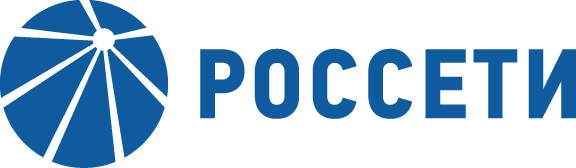 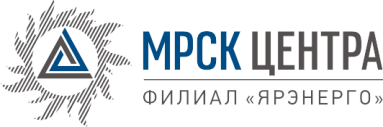 Уведомление №1об изменении условий извещения   Открытого запроса предложений на право заключения  Договора на проведение экспертизы промышленной безопасности ПС для нужд ПАО «МРСК Центра» (филиала «Ярэнерго»),  (опубликовано на официальном сайте Российской Федерации для размещения информации о размещении заказов www.zakupki.gov.ru, на электронной торговой площадке ПАО «Россети» etp.rosseti.ru  № 31806084406  от  01.02.2018 г., а так же на официальном сайте ПАО «МРСК Центра» www.mrsk-1.ru в разделе «Закупки»Организатор запроса предложений ПАО «МРСК Центра», расположенный по адресу: РФ, 150003, г. Ярославль, ул. Воинова, д. 12), (контактное лицо: Донсков Антон Юрьевич, контактный телефон - (4852) 78-14-78, настоящим вносит изменения в извещение Открытого запроса предложений на право заключения  Договора на проведение экспертизы промышленной безопасности ПС для нужд ПАО «МРСК Центра» (филиала «Ярэнерго»).Внести изменения в извещение и закупочную документацию и изложить в следующей редакции:Действительно до: 26.02.2018г. 12:00Дата рассмотрения предложений и подведения итогов закупки:  26.03.2018г. 12:00пункт 3.4.1.3 закупочной документации:  «…Заявки на ЭТП могут быть поданы до 12 часов 00 минут 26 февраля 2018 года, при этом предложенная Участником в Письме о подаче оферты (подраздел 5.1) цена должна соответствовать цене, указанной Участником на «котировочной доске» ЭТП….»Примечание:По отношению к исходной редакции извещения и закупочной документации Открытого запроса предложений на право заключения  Договора на проведение экспертизы промышленной безопасности ПС для нужд ПАО «МРСК Центра» (филиала «Ярэнерго») внесены следующие изменения: -Изменен крайний срок приема предложенийВ части не затронутой настоящим уведомлением, Поставщики руководствуются извещением и закупочной документацией Открытого запроса предложений на право заключения  Договора на проведение экспертизы промышленной безопасности ПС для нужд ПАО «МРСК Центра» (филиала «Ярэнерго»), (опубликовано на официальном сайте Российской Федерации для размещения информации о размещении заказов www.zakupki.gov.ru, на электронной торговой площадке ПАО «Россети» etp.rosseti.ru № 31806084406  от  01.02.2018 г., а так же на официальном сайте ПАО «МРСК Центра» www.mrsk-1.ru в разделе «Закупки»).Председатель закупочной комиссии – Заместитель генерального директора – директор филиала ПАО «МРСК Центра» - «Ярэнерго»	        А.А. Герасимов